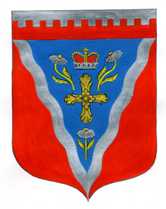 Администрациямуниципального образования Ромашкинское сельское поселениемуниципального образования Приозерский муниципальный район Ленинградской областиП О С Т А Н О В Л Е Н И Еот 02 февраля  2017 года                                                                                                    № 40                         Об утверждении годового отчета о ходе реализации и оценки эффективности муниципальной программы «Обеспечение устойчивого функционирования и развития коммунальной инфраструктуры и повышение энергоэффективности в  муниципальном образовании Ромашкинское сельское поселение на 2014-2016 годы» за 2016 годВ соответствии с пунктами 4, 5, 6 Порядка разработки, реализации и оценки эффективности муниципальных программ муниципального образования Ромашкинское сельское поселение муниципального образования Приозерский муниципальный район Ленинградской области, утвержденного постановлением администрации Ромашкинское сельское поселение от 17.05.2014 №42  и Порядка оценки эффективности реализации муниципальных долгосрочных целевых программ муниципального образования Ромашкинское сельское поселение и определения критериев такой оценки, утвержденного постановлением администрации Ромашкинское сельское поселение от 03.12. 2013 № 220 в целях повышения эффективности использования бюджетных средств и совершенствования программно-целевого метода формирования бюджета муниципального образования Ромашкинское сельское поселение, администрация МО Ромашкинское сельское поселение ПОСТАНОВЛЯЕТ:1. Утвердить Годовой отчет о ходе реализации  и оценки эффективности муниципальной программы «Обеспечение устойчивого функционирования и развития коммунальной инфраструктуры и повышение энергоэффективности в  муниципальном образовании Ромашкинское сельское поселение на 2014-2016 годы».2.	Настоящее постановление подлежит обязательному опубликованию в газете «Приозерские ведомости» и размещению на сайте поселения    www.ромашкинское.рф.3.	Постановление вступает в силу с момента его официального опубликования.4.	Контроль за выполнением постановления оставляю за собой.Глава администрации                                                                                          С. В. ТанковИсп: Логинова О. Н. (813) 79-99-663Разослано: дело-2, прокуратура-1, СМИ-1, администратор сайта -1Утверждено:  Постановлением   администрации МО Ромашкинское СПот 02 февраля  2017г. № 40Годовой отчет о ходе реализации и оценки эффективности муниципальной программы «Обеспечение устойчивого функционирования и развития коммунальной инфраструктуры и повышение энергоэффективности в  муниципальном образовании Ромашкинское сельское поселение на 2014-2016 годы»за 2016годисп. Логинова О.Н.тел. 99663Годовой отчет о ходе реализации и оценки эффективности муниципальной программы «Обеспечение устойчивого функционирования и развития коммунальной инфраструктуры и повышение энергоэффективности в  муниципальном образовании Ромашкинское сельское поселение на 2014-2016 годы»таблица 1Информацияо ходе реализации муниципальной программы /подпрограммы«наименование программы /подпрограммы»Финансирование мероприятий муниципальной программы/подпрограммы1. Достижение целевых показателей(ежегодно нарастающим итогом)за период 2016г. таблица 2.Выполнение плана мероприятий по программе: «Обеспечение устойчивого функционирования и развития коммунальной инфраструктуры и повышение энергоэффективности в  муниципальном образовании Ромашкинское сельское поселение на 2014-2016 годы»(ежеквартально нарастающим итогом)Оценка эффективности  реализации целевой муниципальной программы «Обеспечение устойчивого функционирования и развития коммунальной инфраструктуры и повышение энергоэффективности в  муниципальном образовании Ромашкинское сельское поселение на 2014-2016 годы» Разработана на основании  Постановления  администрации МО Ромашкинское СП от 17.03.2014 №42 «Об утверждении Порядка разработки, реализации и оценки эффективности муниципальных программ муниципального образования Ромашкинское сельское поселение муниципального образования Приозерский муниципальный район Ленинградской области»Оценку результативности и эффективности реализации муниципальных программ используются индикаторы и показатели отчета о реализации Программы. Под результативностью понимается степень достижения запланированных показателей за счет реализации мероприятий Программы.Результативность измеряется путем сопоставления фактически достигнутых значений показателей с плановыми значениями. В качестве критериев оценки результативности реализации Программы и программных мероприятий используется индекс результативности и интегральная оценка результативности.Индекс результативности Программы (мероприятия) оценивается по каждому целевому показателю в год t и за расчетный период T:                                       Пфit                                Рit = ------,                                      Ппitгде:Рit - результативность достижения i-го показателя, характеризующего ход реализации Программы, в год t;Пфit - фактическое значение i-го показателя, характеризующего реализацию Программы, в год t Ппit - плановое значение i-го показателя, характеризующего реализацию Программы, в год t;i - номер показателя Программы.                                      Пфit                               Рit = ------ =         95/99= 0,96                                        Ппit                                      Пфit                               Рit = ------ =         20/20= 1                                        ПпitРемонт дворовых территорий многоквартирных домов:                                       Пфit                               Рit = ------ =         1/1= 1 (по водопроводам)                                       Ппit                                     Пфit                               Рit = ------ =        4,5/4,5= 1 (км.)                                       Ппit Интегральная оценка результативности Программы в год t определяется по следующей формуле:                                      m                                 SUM Рit                                  1                            Ht = ------- x 100,                                    mгде:Ht - интегральная оценка результативности Программы в год t (в процентах);Рit - индекс результативности по i-му показателю <1> в год t;m - количество показателей Программы.-------------------------------<1> Все целевые и объемные показатели Программы являются равнозначными.Ht= ((0,96+1+1+1)/4)*100=99% Эффективность реализации Программы определяется как соотношение интегральной оценки результативности Программы и уровня финансирования:                                    Ht                              Эt = ---- x 100,                                    Stгде:Эt - эффективность Программы в год t;St - уровень финансирования Программы в год t, определяется как отношение фактического объема финансирования к запланированному объему финансирования в год t;Ht - интегральная оценка результативности Программы в год t.                                      Ht                              Эt = ---- x 100= 99/96*100=  103,1                                    StПри завершении расчетов показателей формулируются выводы по оценке эффективности реализации Программы с учетом следующих критериев:значение показателя (Эt) от 90 до 110% - реализация Программы соответствует запланированным результатам при запланированном объеме расходов - запланированная эффективность реализации Программы;значение показателя (Эt) более 110% - эффективность реализации Программы более высокая по сравнению с запланированной;значение показателя (Эt) от 50 до 90% - эффективность реализации Программы более низкая по сравнению с запланированной;значение показателя (Эt) менее 50% - Программа реализуется неэффективно.Вывод: значение эффективность программы  103,1%  Программа соответствует запланированным результатам при запланированном объеме расходов - запланированная эффективность реализации Программы.Информация о внесении изменений в программу «Обеспечение устойчивого функционирования и развития коммунальной инфраструктуры и повышение энергоэффективности в  муниципальном образовании Ромашкинское сельское поселение на 2014-2016 годы». Предложения по дальнейшей реализации муниципальной программы  «Обеспечение устойчивого функционирования и развития коммунальной инфраструктуры и повышение энергоэффективности в  муниципальном образовании Ромашкинское сельское поселение на 2014-2016 годы»Реализация муниципальной программы обеспечит: - создание комфортных условий жизнедеятельности в муниципальном образование  Ромашкинское сельское поселение;- - обеспечение населения природным газом;- обеспечение населения муниципального образования чистой водой отвечающей требованиям СНиП- обеспечения подачи бесперебойного теплоснабжения.- обеспечение выполнения мероприятий по модернизации систем водоснабжения и водоотведения;обеспечение газоснабжения населения МО Ромашкинское сельское поселение. -обеспечение экологической безопасности и комфортности проживания граждан.План на  2017г.ответственный исполнительмуниципальной программы:           Заместитель главы администрации  МО Ромашкинское СП    Руденко И. В.  дата составления отчета:02.02.2017г.№ строки целевого показателяНаименование целевого показателяЕдиница измеренияЗначение целевого показателяЗначение целевого показателяЗначение целевого показателя№ строки целевого показателяНаименование целевого показателяЕдиница измеренияпланируемоена текущий годфактическое за отчетный периодпроцент выполнения1234561процент соответствия качества питьевой воды требуемым нормам от общего объёма потребляемой питьевой воды%9995962 Удельный вес сетей нуждающихся в замене %551003аварийность системы водоотведения ед/км1/4,51/4,51004процент соответствия качества сточных вод установленным требованиям %90501005Техническая готовность объекта распределительного газопровода%100006Подготовка проектной документации ед. 111007Количество услуг предоставляемых населениюед33100№ ст.Наименование плановых мероприятийФинансирование мероприятий - всего (тыс. рублей)Финансирование мероприятий - всего (тыс. рублей)Фактическое исполнение плановых мероприятий в отчетном периоде, примечания№ ст.Наименование плановых мероприятийпланируемое на текущий годфактическое за отчетный периодФактическое исполнение плановых мероприятий в отчетном периоде, примечания123451Подпрограмма«Энергосбережение и повышение энергетической эффективности»7678,57070,392,1%Мероприятия по повышению надежности и энергетической эффективности в системах теплоснабжения 1217,81217,8100%1.2. Мероприятия по повышению надежности и энергетической эффективности в системах водоснабжения658,6658,6100%Расходы из резервного фонда Лен. обл. (замена аварийного котла) с со финансированием из местного бюджета 614,3614,3100%2Подпрограмма «Газификация муниципального образования»5302,14690,088,5мероприятия по реализации подпрограммы5302,14690,088,53Подпрограмма «Поддержка преобразований в жилищно-коммунальной сфере на территории муниципального образования в целях обеспечения бытового обслуживания населения, отвечающего стандартам качества бытового обслуживания»500500100%В сфере бытового обслуживания населения (муниципальные бани)500500100%1Пфit фактическое значение i-го показателя, характеризующего реализацию Программы, в год t%95процент соответствия качества питьевой воды требуемым нормам от общего объёма потребляемой питьевой воды2Ппit - плановое значение i-го показателя, характеризующего реализацию Программы, в год t;%99процент соответствия качества питьевой воды требуемым нормам от общего объёма потребляемой питьевой воды1 Пфit -фактическое значение i-го показателя, характеризующего реализацию Программы, в год t%20Удельный вес сетей нуждающихся в замене2Ппit - плановое значение i-го показателя, характеризующего реализацию Программы, в год t;%20Удельный вес сетей нуждающихся в замене1 Пфit -фактическое значение i-го показателя, характеризующего реализацию Программы, в год tед/км1/4,5аварийность системы водоотведения2Ппit - плановое значение i-го показателя, характеризующего реализацию Программы, в год t;ед/км1/4,5аварийность системы водоотведенияРit - индекс результативности по i-му показателю <1> в год t;1m - количество показателей Программы.4 показателяпроцент соответствия качества питьевой воды требуемым нормам от общего объёма потребляемой питьевой водыУдельный вес сетей нуждающихся в заменеаварийность системы водоотведения3.1) кол-во водопроводов3.2) км. водопроводаSt - уровень финансирования Программы в год t, определяется как отношение фактического объема финансирования к запланированному объему финансирования в год t;St =    18494,8/19246,7 *100 = 96%Ht - интегральная оценка результативности Программы в год t.99мероприятияданные на 01.01.2016г.   постановление №510 от 22.12.2015 данные на 01.01.2016г.   постановление №510 от 22.12.2015 постановление №189 от 02.08.2016постановление №189 от 02.08.2016мероприятияЗначения целевых показателейобъем финансирования  (тыс. руб.)Значения целевых показателейобъем финансирования  (тыс. руб.)Подпрограмма«Энергосбережение и повышение энергетической эффективности»3633,58648,5Мероприятия по повышению надежности и энергетической эффективности в системах теплоснабжения 20%  сетей нуж. в замене30020%  сетей нуж. в замене6201.2. Мероприятия по повышению надежности и энергетической эффективности в системах водоснабжения95% соответствия качества питьевой воды, 50% соответствия сточных вод20095% соответствия качества питьевой воды, 50% соответствия сточных вод600Подпрограмма «Газификация муниципального образования»тех. готовность объекта распределительного газопровода 100%,2633,5тех. готовность объекта распределительного газопровода 100%,6928,5мероприятия по реализации подпрограммыподготовка проектной документации 1шт. 2633,5подготовка проектной документации 1шт. 6928,5Подпрограмма «Поддержка преобразований в жилищно-коммунальной сфере на территории муниципального образования в целях обеспечения бытового обслуживания населения, отвечающего стандартам качества бытового обслуживания»услуги предоставляемые населению 3шт. 500услуги предоставляемые населению 3шт. 500,0В сфере бытового обслуживания населения (муниципальные бани)1 шт.5001 шт.500,0итого по программе:3633,58648,5№ строкимероприятияНаименование целевого показателя муниципальной подпрограммыЕд. изм.Значения целевых показателейзапланированные расходы на реализацию программы на 2016г. (тыс. руб.)1. «Энергосбережение и повышение энергетической эффективности»39002.Мероприятия по повышению надежности и энергетической эффективности в системах теплоснабжения Удельный вес сетей нуждающихся в замене%5550,03.1.2. Мероприятия по повышению надежности и энергетической эффективности в системах водоснабженияпроцент соответствия тр. нормам питьевой  водыаварийность системы водоотведения%ед/км991/4,5550,04.Подпрограмма «Газификация муниципального образования»%502300,05.мероприятия по реализации подпрограммыподготовка проектной документации техническая готовность объекташт.шт.112300,06.Подпрограмма «Поддержка преобразований в жилищно-коммунальной сфере на территории муниципального образования в целях обеспечения бытового обслуживания населения, отвечающего стандартам качества бытового обслуживания»500,07.В сфере бытового обслуживания населения (муниципальные бани)Количество услуг предоставляемых населениюед4500,0